INDICAÇÃO Nº 840/2021Sugere ao Poder Executivo Municipal que crie programa para zerar ou, pelo menos, diminuir significativamente a demanda represada de cirurgias, consultas e exames especializados pelo Sistema Único de Saúde (SUS).   Excelentíssimo Senhor Prefeito Municipal, Nos termos do Art. 108 do Regimento Interno desta Casa de Leis, dirijo-me a Vossa Excelência para sugerir ao setor competente que, seja criado programa ou realizado parcerias junto a consultórios, clinicas médica e laboratórios particulares com objetivo de zerar ou pelo menos diminuir a fila de espera de pacientes que estão aguardando por consultas com médico especialista, exames, cirurgias e demais procedimentos, sendo assim, diminuir a angustia daqueles que buscam a saúde pública Justificativa:Este vereador tem sido procurado por diversas pessoas que estão aguardando por alguns procedimentos fornecido pelo Sistema Único de Saúde (SUS), como por exemplo, consulta com médico especialista, exames e até mesmo cirurgias, que até o momento aguardam para dar início ou até mesmo a continuidade com o tratamento. Sabemos que a demanda é alta e alguns procedimentos não são realizados em nossa cidade, portanto, nos faz entender a necessidade de buscar novas alternativas para que os usuários não fiquem aguardando por longo tempo, correndo risco dos seus problemas se agravarem.Plenário “Dr. Tancredo Neves”, em 24 de fevereiro de 2.021.JESUS                 Valdenor de Jesus G. Fonseca	   -Vereador-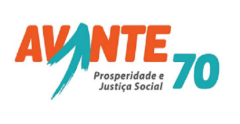 